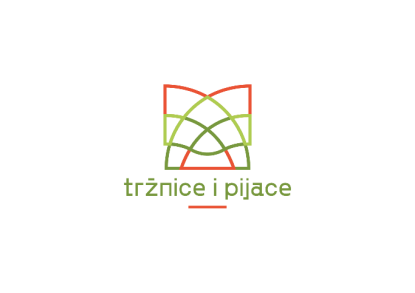 Na osnovu Uredbe o prodaji i davanju u zakup stvari u državnoj imovini („Sl.list CG“ 44/10), Odluke o raspisivanju javnog poziva broj 34 od 09.01.2024.godine, shodno Cjenovniku davanja u zakup pijačnih poslovnih prostora broj 335-9719 od 29.12.2023.godine  raspisuje seJAVNI POZIV BROJ 2/24za davanje u zakup prikupljanjem ponudaIPredmet javnog poziva je davanje u zakup poslovnih prostora u Tržnom centru “Pobrežje” – Zelena pijaca prikupljanjem ponuda, i to: 1. Poslovni prostor – površine 40m² ulaz sa spoljašnje strane objekta namijenjen za obavljanje trgovine (osim prodaje voća, povrća, sira, jaja), prodaju prehrambenih proizvoda (konditorskih proizvoda, kolača, zdrave hrane - cijeđenih sokova,  voćnih slata, bezglutenskih  proizvoda, suhomesnatih proizvoda, i dr.) i uslužnu djelatnost.U poslovnom prostoru ne postoji tehnička mogućnost za prodaju hrane za čiju pripremu je potrebno postavljanje i korišćenje dimnjaka (roštilj i slično) pa takve djelatnosti nijesu dozvoljene. U poslovnom prostoru postoji mogućnost korišćenja električnih uređaja samo ukoliko potrošnja električne energije ne prelazi 5 KW jednovremene snage,  o čemu će se izjasniti tehnička služba društva u odnosu na djelatnost, odnosu namjenu. Minimalna cijena zakupnine iznosi 45,00eura/m² (bez uračunatog PDV-a), na mjesečnom nivou. U cijenu zakupa nijesu uračunati zavisni troškovi (električna energija, voda i dr.).Za navedeni prostor zbog svog specifičnog položaja, ne smije se dati saglasnost za korišćenje izložbenog prostora.Radno vrijeme poslovnog prostora  je u ljetnjoj sezoni od 08.00 do 20.00 časova, a nedjeljom i u dane državnih i drugih praznika od 08.00 do 15.00 časova, u skladu sa Odlukom o radnom vremenu.2. Poslovni prostor – površine 18,10m² ulaz sa unutrašnje strane objekta namijenjen za:prodaju prehrambenih proizvoda (konditorskih proizvoda, kolača, zdrave hrane - cijeđenih sokova,  voćnih slata, bezglutenskih  proizvoda, suhomesnatih proizvoda, i dr.)poljoprovredna apoteka;uslužna djelatnost (topli i hladni napitci, sendviči i dr.), bez mogućnosti usluživanja za stolovima.U poslovnom prostoru ne postoji tehnička mogućnost za prodaju hrane za čiju pripremu je potrebno postavljanje i korišćenje dimnjaka (roštilj i slično) pa takve djelatnosti nijesu dozvoljene. U poslovnom prostoru postoji mogućnost korišćenja električnih uređaja samo ukoliko potrošnja električne energije ne prelazi 5 KW jednovremene snage,  o čemu će se izjasniti tehnička služba društva u odnosu na djelatnost, odnosu namjenu. Minimalna cijena zakupnine iznosi 35,00eura/m² (bez uračunatog PDV-a), na mjesečnom nivou. U cijenu zakupa nijesu uračunati zavisni troškovi (električna energija, voda i dr.).Za navedeni prostor zbog svog specifičnog položaja, ne smije se dati saglasnost za korišćenje izložbenog prostora.Radno vrijeme objekta je određeno radnim vremenom pijace.IIPonuda mora biti dostavljena u štampanoj formi i treba da sadrži:Ime i prezime, adresa stanovanja, matični broj, odnosno broj lične karte ili pasoša, broj telefona – za fizička lica,Naziv i sjedište, broj telefona–za pravna lica,Oznaku prodajnog mjesta (naziv pijačnog objekta, prodajno mjesto i redni broj, kao i namjenu – za poslovni prostor na zelenoj pijaci u TC Forum),Ponuđenu cijenu izraženu u eurima/m²,Broj žiro računa za vraćanje depozita; Pečat i potpis ovlašćenog lica za pravna lica, Potpis za fizička lica.Obaveza učesnika postupkaPravna lica - učesnici postupka su u obavezi da dostave: potvrdu o registraciji iz Centralnog registra Privrednih subjekata za domaća, odnosno dokaz o registraciji  nadležnog organa matične države stranog ponuđača za strana lica. Svi učesnici postupka su dužni da kao garanciju učešća dostave dokaz o uplaćenom depozitu na žiro račun „Tržnice i pijace“ d.o.o. Podgorica, broj 535-20701-56, uz napomenu da se uplata vrši na ime „depozit za učešće po javnom pozivu 2/24“.  Depozit se uplaćuje u iznosu od 300,00 eura.Prvorangiranom ponuđaču iznos uplaćenog depozita će biti uračunat u mjesečni iznos zakupnine.Učesnicima postupka koji nijesu uspjeli u postupku po javnom pozivu izvršiće se povraćaj uplaćenog depozita u roku od 30 (trideset) dana od dana sprovedenog postupka.Ponude se predaju u zatvorenim kovertama sa naznakom „Za prikupljanje ponuda po javnom pozivu broj 2/24 – ne otvarati”. Na koverti treba da stoje osnovni podaci o ponuđaču (ime i prezime/naziv i adresa/sjedište ponuđača).Pravo učestvovanja po javnom pozivu nemaju ponuđači koji imaju neizmirene obaveze po osnovu ugovora o zakupu/korišćenju, prema ovom privrednom društvu. Pojedinačna ponuda se može odnositi samo na jedan poslovni prostor. Za konkretan poslovni prostor isto lice može podnijeti samo jednu ponudu ili će se u suprotnom uzeti u obzir ponuda sa najvećom ponuđenom cijenom. Istim ponuđačem se smatra i pravno lice, ukoliko je osnivač ili izvršni direktor u pravnom licu, ako je kao fizičko lice dostavilo ponudu. U slučaju da se dostave dvije ili više ponuda sa istom cijenom prednost ima ponuda koja je prva protokolisana (zavedena na arhivi).Neblagovremene, nepotpune i neuredne ponude neće se razmatrati. Kriterijum za izbor najpovoljnije ponudePonuđena cijena ……............................................................................................100 bodovaPrvorangirana ponuda dobija 100 bodova, a ostale proporcionalni broj bodova u odnosu na prvorangiranu. Ukoliko prvorangirani ponuđač odustane, nema pravo na povraćaj depozita i u obavezi je da dostavi izjavu o odustajanju, a ugovor se zaključuje sa  drugorangiranim ponuđačem. Ukoliko drugorangirani ponuđač odustane, nema pravo na povraćaj depozita i u obavezi je da dostavi izjavu o odustajanju, a Javni poziv će se smatrati neuspjelim za konkretno prodajno mjesto. Vrijeme i mjesto podnošenja ponudaUčesnici postupka dostavljaju ponude svakog radnog dana od 08.00 do 14.30 časova, počev od 08.02.2024.godine zaključno sa 15.02.2024.godine do 10.00 časova, neposrednom predajom na arhivi „Tržnice i pijace“ d.o.o. Podgorica, u ul.Oktobarske revolucije 124.Vrijeme i mjesto javnog otvaranja ponudaJavno otvaranje ponuda će se održati u upravnoj zgradi „Tržnice i pijace“ d.o.o. Podgorica, ulica  Oktobarske revolucije broj 124 dana 15.02.2024.godine u 10.05h.Otvaranju ponuda mogu prisustvovati učesnici postupka ili ovlašćeni predstavnici.Rok za donošenje odluke i zaključenje ugovoraUčesnici postupka biće obaviješteni o ishodu istog najkasnije u roku od 8 (osam) dana od dana otvaranja ponuda. Sa prvorangiranim ponuđačem zaključiće se ugovor o zakupu na određeno vrijeme. Prilikom zaključenja ugovora, prvorangirani ponuđač je u obavezi da uplati depozit u visini jedne mjesečne zakupnine. Ukoliko prvorangirani ponuđač ne zaključi ugovor, ne uplati depozit u visini jedne mjesečne zakupnine, gubi pravo na zakup i povraćaj depozita uplaćenog prilikom predaje ponude. Davanje u zakup poslovnih prostora se vrši na određeno vrijeme, do 30.06.2024.godine, uz mogućnost produženja ugovora.Napomena: Bliža obavještenja po osnovu javnog poziva i preuzimanja dokumentacije, mogu se dobiti na broj telefona: 020-625-424 ili putem e-maila: pijacepg@t-com.me svakog radnog dana u periodu od 08.00-14.00 časova. 